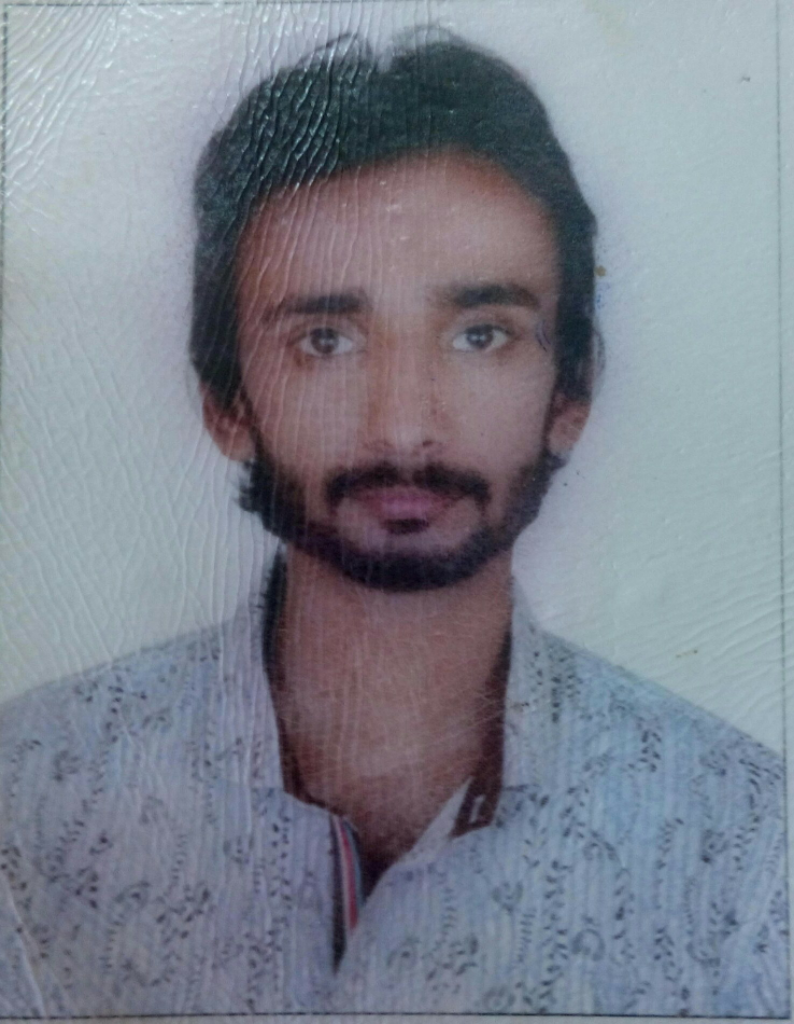 Danish MunirPostal Address:       Gillani Town, Mandi BahauddinContact No:           +971561836766Email add:             danishmunir618@gmail.comI would dedicate myself towards the achievement of company’s objectives while being a part of it and would carry out my duties responsibility, while maintaining excellent interpersonal relationships with my fellow workers.PERSONAL DETAILSName			:             Danish MunirFather’s Name		:	Munir AhmedN.I.C			:	784-1992-2972190-9Date of Birth		:	04-06-1992Religious :	               :             IslamMarital Status:	               :             Single Address:                    Mandi Bahauddin (Punjab)Nationality:	       PakistaniLANGUAGES 1) Urdu  2) Punjabi  3) English    :	Read Write & SpeakADDITIONAL COURSES(1) Office Management(2) Autocad(3)  Computer Software/Hardware

EXPERIENCE HISTORY
 2 years UAE Experience  as a  Store Keeper in  (UMR UAE).1 year UAE  Experience  as Surveyor.

KEY SKILLS 

  Good time management skillS.  HIgh commitment in teamwork. Good communication and interpersonal.   Ability to work under pressure.Ability to work in any suitable field.          
DiplomaResultYearBoard/University Civil Surveyor Trade            Excellent2012Punjab Board Of Technical Education Lahore.